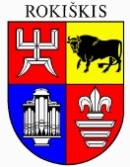 ROKIŠKIO RAJONO SAVIVALDYBĖS TARYBASPRENDIMASDĖL ROKIŠKIO RAJONO SAVIVALDYBĖS TARYBOS 2021 M. GRUODŽIO 23 D. SPRENDIMO NR. TS-248 „DĖL ROKIŠKIO RAJONO SAVIVALDYBĖS ŽELDYNŲ IR ŽELDINIŲ APSAUGOS, PRIEŽIŪROS IR TVARKYMO KOMISIJOS SUDARYMO IR JOS NUOSTATŲ PATVIRTINIMO“ PAKEITIMO2023 m. gegužės 25 d. Nr. TS-RokiškisVadovaudamasi Lietuvos Respublikos vietos savivaldos įstatymo 15 straipsnio 2 dalies 4 punktu, Lietuvos Respublikos želdynų įstatymo 5 straipsnio 1 dalies 5 punktu ir 25 straipsniu, Rokiškio rajono savivaldybės taryba nusprendžia: Pakeisti 1 punktą ir išdėstyti jį taip: „1. Sudaryti Rokiškio rajono savivaldybės želdynų ir želdinių apsaugos, priežiūros ir tvarkymo komisiją (toliau – Komisija):Valerijus Rancevas – administracijos direktorius (komisijos pirmininkas);Darutis Krivas – Architektūros ir paveldosaugos skyriaus vyriausiasis specialistas (komisijos pirmininko pavaduotojas);Dovilė Markevičienė – Žemės ūkio skyriaus vyriausioji specialistė (komisijos sekretorė);Audronė Gavėnienė – Architektūros ir paveldosaugos vyriausioji specialistė;Vaidas Kužiulis – visuomeninės organizacijos „Tyzenhauzų paveldas“ deleguotas atstovas; Justas Vojega – Rokiškio rajono savivaldybės gyventojas“.Sprendimas per vieną mėnesį gali būti skundžiamas Regionų apygardos administraciniam teismui, skundą (prašymą) paduodant bet kuriuose šio teismo rūmuose, Lietuvos Respublikos administracinių bylų teisenos įstatymo nustatyta tvarka.Savivaldybės meras								Ramūnas GodeliauskasDarutis KrivasSPRENDIMO PROJEKTODĖL ROKIŠKIO RAJONO SAVIVALDYBĖS TARYBOS 2021 M. GRUODŽIO 23 D. SPRENDIMO NR. TS-248 „DĖL ROKIŠKIO RAJONO SAVIVALDYBĖS ŽELDYNŲ IR ŽELDINIŲ APSAUGOS, PRIEŽIŪROS IR TVARKYMO KOMISIJOS SUDARYMO IR JOS NUOSTATŲ PATVIRTINIMO“ PAKEITIMOAIŠKINAMASIS RAŠTAS2023-05-25Projekto rengėjas – Darutis Krivas, Architektūros ir paveldosaugos skyriaus vyriausiasis specialistasPranešėjas komitetų ir Tarybos posėdžiuose – Darutis Krivas, Architektūros ir paveldosaugos skyriaus vyriausiasis specialistas1.Sprendimo projekto tikslas ir uždaviniaiPakeisti Rokiškio rajono savivaldybės želdynų ir želdinių apsaugos, priežiūros ir tvarkymo komisiją, kadangi pasikeitė pareigos ir pavardė.2. Šiuo metu galiojančios ir teikiamu klausimu siūlomos naujos teisinio reguliavimo nuostatosLietuvos Respublikos vietos savivaldos įstatymo 15 straipsnio 2 dalies 4 punktas numato, kad išimtinė savivaldybės tarybos kompetencija yra savivaldybės tarybos komitetų, komisijų, kitų savivaldybės darbui organizuoti reikalingų darinių ir įstatymuose numatytų kitų komisijų sudarymas, jų nuostatų tvirtinimas;Lietuvos Respublikos želdynų įstatymo 25 straipsnio 2 dalis nustato, kad želdynų ir želdinių apsaugos, priežiūros ir tvarkymo komisijos nariais gali būti savivaldybės tarybos nariai, valstybės tarnautojai, gyvenamųjų vietovių bendruomenių atstovai – seniūnaičiai, išplėstinės seniūnaičių sueigos deleguoti atstovai, bendruomeninių organizacijų ir asociacijų ar kitų viešųjų juridinių asmenų (išskyrus valstybės ar savivaldybės, jų institucijų įsteigtus juridinius asmenis), kurie įsteigti teisės aktų nustatyta tvarka ir skatina aplinkos apsaugą, atstovai, savivaldybės gyventojai. Į želdynų ir želdinių apsaugos, priežiūros ir tvarkymo komisijos sudėtį privaloma įtraukti bendruomeninių organizacijų ir asociacijų ar kitų viešųjų juridinių asmenų (išskyrus valstybės ar savivaldybės, jų institucijų įsteigtus juridinius asmenis), kurie įsteigti teisės aktų nustatyta tvarka ir skatina aplinkos apsaugą, raštu pareiškusių iniciatyvą dalyvauti komisijos veikloje, atstovus. Bendruomeninių organizacijų ir asociacijų ar kitų viešųjų juridinių asmenų (išskyrus valstybės ar savivaldybės, jų institucijų įsteigtus juridinius asmenis), kurie įsteigti teisės aktų nustatyta tvarka ir skatina aplinkos apsaugą, atstovai turi sudaryti ne mažiau kaip pusę komisijos narių skaičiaus, išskyrus atvejus, kai šie asmenys raštu neišreiškė iniciatyvos dalyvauti komisijos veikloje. Į želdynų ir želdinių apsaugos, priežiūros ir tvarkymo komisijos posėdžius privalo būti kviečiamas Aplinkos apsaugos departamento prie Aplinkos ministerijos atstovas nuomonei pateikti, kai komisija rengia išvadą dėl ketinimo savivaldybės želdynų ir želdinių teritorijose arba ne savivaldybės valdomoje valstybinėje žemėje kirsti ar kitaip pašalinti iš augimo vietos 20 ar daugiau saugotinų želdinių arba kai viešuosiuose atskiruosiuose želdynuose ketinama kirsti ar kitaip pašalinti iš augimo vietos 10 ar daugiau saugotinų želdinių.Naujos teisinio reguliavimo nuostatos nesiūlomos.3.Laukiami rezultataiĮgyvendintos Įstatymo nuostatos. 4. Lėšų poreikis ir šaltiniaiKomisijos nariams, ne valstybės tarnautojams, už darbo laiką atliekant Komisijos nario pareigas mokamas atlygis. Atlygis mokamas iš Rokiškio rajono savivaldybės biudžeto lėšų, vadovaujantis Lietuvos Respublikos valstybės ir savivaldybių įstaigų darbuotojų darbo apmokėjimo ir komisijų narių atlygio už darbą įstatymu.5. Antikorupcinis sprendimo projekto vertinimasTeisės akte nenumatoma reguliuoti visuomeninių santykių, susijusių su Lietuvos Respublikos korupcijos prevencijos įstatymo 8 straipsnio 1 dalyje numatytais veiksniais, todėl teisės aktas nevertintinas antikorupciniu požiūriu6. Kiti sprendimui priimti reikalingi pagrindimai, skaičiavimai ar paaiškinimai-7.Sprendimo projekto lyginamasis variantas (jeigu teikiamas sprendimo pakeitimo projektas)1. Sudaryti Rokiškio rajono savivaldybės želdynų ir želdinių apsaugos, priežiūros ir tvarkymo komisiją (toliau – Komisija):	Valerijus Rancevas – administracijos direktoriaus pavaduotojas direktorius (komisijos pirmininkas);	Darutis Krivas – Architektūros ir paveldosaugos skyriaus vyriausiasis specialistas (komisijos pirmininko pavaduotojas);	Dovilė Žėkaitė Markevičienė – Žemės ūkio skyriaus vyriausioji specialistė (komisijos sekretorė);	Audronė Gavėnienė – Architektūros ir paveldosaugos vyriausioji specialistė;	Vaidas Kužiulis – visuomeninės organizacijos „Tyzenhauzų paveldas“ deleguotas atstovas; 	Justas Vojega – Rokiškio rajono savivaldybės gyventojas. 	3. Nustatyti, kad šis sprendimas skelbiamas Teisės aktų registre ir Rokiškio rajono savivaldybės interneto tinklalapyje www.rokiskis.lt.